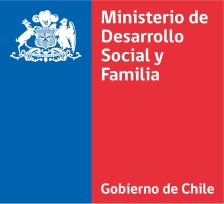 FICHA DE POSTULACIÓN PROGRAMA VIVIENDAS CON APOYO PARA PERSONAS EN SITUACIÓN DE CALLEInstrucciones de llenado:Complete todos los campos señalados en la Ficha.Agregue todos los medios de verificación solicitados, ya que son requisitos para el proceso de postulación. Los medios de verificación que se deben adjuntar a la presente ficha, son los siguientes:Copia de cédula de identidad.Informe social del profesional de la institución derivadora que acredita el n° de años en calle y otros antecedentes relevantes que dan cuenta de la situación general del/la postulante.Informe de salud, con una antigüedad no superior a 6 meses, emitido por un Centro de Salud público o privado, que dé cuenta del estado de salud física, mental y situación de consumo del/la postulante. Debe detallar tratamientos (medicamentos que toma, controles médicos, entre otros).Copia de los resultados del instrumento que mide nivel de dependencia general del postulante. Copia de los resultados del instrumento AUDIT para detección de consumoCertificado de Antecedentes Otros antecedentes que la entidad derivadora considere pertinentes.ANTECEDENTES DE LA INSTITUCIÓN DERIVADORAIDENTIFICACIÓN DEL POSTULANTEIII. REGISTRO SOCIAL DE HOGARES ANEXO CALLE (RSH) ANTECEDENTES TRAYECTORIA SITUACIÓN DE CALLE ANTECEDENTES DE SALUD FÍSICAANTECEDENTES DE  SALUD MENTAL ANTECEDENTES DE  CONSUMO DE DROGAS  Y/O ALCOHOLSITUACIÓN DE DEPENDENCIA FUNCIONALANTECEDENTES LABORALES E INGRESOS AUTÓNOMOS PENSIONES E INGRESOS MONETARIOSPROGRAMAS SOCIALES REDES DE APOYOASPECTOS GENERALES  DE LA PERMANENCIA EN SITUACIÓN DE CALLEMOTIVACIÓN PARA EL INGRESOCOMUNA DE RESIDENCIAOPINIÓN EQUIPO PROFESIONALANEXO 2: INFORME SOCIALINFORME SOCIAL POSTULANTE, PROGRAMA VIVIENDA CON APOYO___________________________________________________Nombre y firma del/la profesional que emite el informeInstitución que derivaRegión Comuna Profesional responsableE-mailFono de contactoFecha de derivaciónNombre completoNombre Social (si lo tuviese)RUN Fecha de NacimientoTeléfonoEdadNacionalidadEstado Civil  / Situación relacionalComuna actual de Residencia ¿Postulante está en situación de calle? Si la respuesta es Sí continúe con la siguiente pregunta. Si es No, fin del llenado de la Ficha.Describa el motivo por cual el postulante está en situación de calle. Indique el centro de salud en que está inscrito/a.¿Tiene mascota?¿El postulante cuenta con  RSH Anexo Calle aplicado? Si la respuesta es Sí continúe con la siguiente pregunta. Si es No pase al punto IV de la Ficha. Tramo de VulnerabilidadFecha de aplicación del RSH anexo CalleIndique el N° total de años en situación de calle (considere situaciones intermitentes de calle).Punto de calle donde pernocta actualmente (último mes) el postulante.En caso de haber seleccionado, en la pregunta anterior, la opción “Vía Pública-Otro” u “Otro, Especificar”, Detállelo en este apartado. De lo contario continúe con la siguiente pregunta.Especificar la situación de alojamiento de la persona durante el año 2016.Especificar la situación de alojamiento de la persona durante el año 2017.Especificar la situación de alojamiento de la persona durante el año 2018Especificar la situación de alojamiento de la persona durante el año 2019Especificar la situación de alojamiento de la persona durante lo que va del año 2020A modo resumen, especifique, en un rango de 5 años, el N° de años total de pernoctación en vía pública.A modo resumen, especifique, en un rango de 5 años, el N° de años total de pernoctación en Centros o Albergues.¿Presenta alguna enfermedad  física? Si la respuesta es Sí continúe con la siguiente pregunta. Si es No pase al punto VI de la Ficha.En caso de contar con diagnóstico médico, Indique la enfermedad física que posee la persona en relación a los datos proporcionados por el informe  emitido por el Centro de Salud. En caso de no existir diagnóstico pero sí sospecha, describa los síntomas que indican la posible presencia de alguna enfermedad. Incluya una descripción de la situación de la persona y cualquier otra información relevante: historia de tratamiento, hospitalizaciones, etc.¿Se encuentra en Tratamiento? Si la respuesta es Sí continúe con la subsiguiente pregunta. Si es No, pase a la siguiente pregunta En caso de haber seleccionado, en la pregunta anterior, la opción “No”, por “Otros motivos”, especifíquelo. De lo contario continúe con la siguiente preguntaIndique el/los tipo/s de tratamiento que sigue el postulante, con el mayor nivel de detalle posible (periodicidad, esquema farmacológico, etc.)¿Presenta Discapacidad Física? Si la respuesta es Sí continúe con la siguiente pregunta. Si es No pase al punto V de la Ficha.¿Cuenta con acreditación de discapacidad física?¿Presenta algún problema de salud mental? Si la respuesta es Sí continúe con la siguiente pregunta. Si es No, pase al punto VII de la Ficha.En caso de contar con diagnóstico médico, indique el problema de salud mental que posee la persona en relación a los datos indicados en el informe  emitido por el Centro de Salud. En caso de no existir diagnóstico pero sí sospecha, describa los síntomas que indican la posible presencia de alguna enfermedad. Incluya una descripción de la situación de la persona y cualquier otra información relevante: historia de tratamiento, hospitalizaciones, etc.¿Se encuentra en Tratamiento? Si la respuesta es Si continúe con la subsiguiente pregunta. Si es No, pase a la siguiente pregunta. En caso de haber seleccionado, en la pregunta anterior, la opción “No, por otros motivos”, especifíquelo. De lo contario continúe con la siguiente pregunta.Especifique el/los tipo/s de tratamiento y/o atención psiquiátrica, psicológica relativa al diagnóstico con el mayor detalle posible (periodicidad, esquema farmacológico, etc.).¿Presenta Discapacidad Mental? Si la respuesta es Sí continúe con la siguiente pregunta. Si es No pase al punto VII de la Ficha.¿Cuenta con acreditación de la discapacidad?¿La persona presenta consumo de drogas y/o alcohol? Si la respuesta es Sí continúe con la siguiente pregunta. Si es No pase al punto VIII de la FichaIndique el tipo de consumo de alcohol y/o drogas que presenta (según tipo de consumo definido por SENDA)¿Se encuentra en tratamiento? Si la respuesta es Sí continúe con la subsiguiente pregunta. Si es “No, por otros motivos” pase a la siguiente pregunta.En caso de haber seleccionado en la pregunta anterior la opción “No, por otros motivos”, especifíquelo. De lo contario continúe con la siguiente pregunta.Especifique el tipo de tratamiento (dónde, tiempo de tratamiento, de tipo ambulatoria, residencial, etc.)¿El postulante es Autovalente? ¿Cuál es el instrumento que avala los resultados? Describa resultados.¿Qué nivel de dependencia funcional  posee la persona? Conteste esta pregunta solo si refirió No en la pregunta sobre Autovalencia¿Cuenta con EMPA/EMPAM? En el caso de contar con EMPA/EMPAM, Indique los resultados obtenidos ¿El postulante realiza alguna actividad que le genera ingreso? Si la respuesta es Sí continúe con la siguiente pregunta. Si es No pase al punto X de la Ficha.Identifique la ocupación actual En caso de haber seleccionado, en la pregunta anterior, la opción “Otro”, especifíquelo. De lo contario continúe con la siguiente pregunta.Indique la periodicidad del trabajo al que se dedica el postulanteEspecifique qué tipo de actividad laboral realiza (por ejemplo, vendedor ambulante, empleado municipal, etc.).¿El postulante cuenta con contrato de trabajo? Si la respuesta es Sí continúe con la siguiente pregunta. Si la respuesta es No pase a la última pregunta del Ítem IX.¿Cuál es la relación contractual? En caso de haber seleccionado, en la pregunta anterior, la opción “Otro, especificar”, detállelo. De lo contario continúe con la siguiente preguntaIndique promedio mensual de Ingresos Autónomos.$¿Cuenta con Pensión Básica Solidaria (PBS) u Aporte Previsional Solidario? Si la respuesta es Sí continúe con la siguiente pregunta. Si es No pase al punto XI de la Ficha¿Qué tipo de pensión Básica Solidaria u Aporte Previsional Solidario recibe el postulante?Indique si el postulante recibe otro tipo de aporte monetario estatal tales como SUF, Bono de Protección, Bono Base Familiar, etc.Indique promedio mensual de Ingresos Monetarios.$¿El postulante participa activamente de algún programa para persona en situación de calle?Indique cuál o cuáles programas (por ejemplo; Programa Calle del Subsistema SS.OO; Programa de Salud Mental, Programa Tratamiento Drogas de SENDA, programa de Empleabilidad de FOSIS, Centro de Día Programa Noche Digna, etc.) Indique fecha de ingreso al o los programas.¿El postulante vive con algún familiar o persona significativa en calle?Especifique el parentesco o relación con el familiar o persona significativa en calle. ¿El familiar o persona significativa en calle es mayor de edad?¿El postulante manifiesta interés en continuar viviendo con dicho familiar o persona significativa?Aspectos generales de la permanencia en situación de calle (causas, deterioro, quiebres familiares, hitos, etc.).Especificar los motivos por los cuales el/la postulante desea ingresar a la Vivienda con Apoyo.¿En el caso de quedar seleccionado, en cuáles comunas le gustaría residir?. Nombrar al menos una y motivos Especificar los principales argumentos que el equipo considera relevante para proponer el ingreso del postulante al Programa Vivienda con Apoyo.I. Identificación del/la postulante I. Identificación del/la postulante Nombre:RUT:Nacionalidad:Fecha de nacimiento: Edad:Ocupación: Punto Calle: Previsión de Salud: Teléfono de contacto: II. Historia de vida (refiérase a la historia del postulante, identifique antecedentes familiares o de redes de apoyos significativos, fechas relevantes, institucionalizaciones, y todos los antecedentes  relevantes (Hitos) que permita conocer la biografía de la persona. Incluya aspectos de la vida del postulante antes de llegar a situación de calle)GENOGRAMA III. Situación de salud (Detalle aspectos relevantes de la situación de salud física, mental y de consumo del postulante. Detalle si cuenta con consciencia de problema, en el caso de existir consumo problemático u otro problema de salud, motivación al cambio, continuidad de tratamientos, etc.)IV. Situación económica. (Detalle la capacidad que posee el postulante para generar ingresos. Habilidades laborales, fuentes de ingresos permanentes, manejo del dinero, etc.)V. Situación habitacional. (Detalle información si la persona cuenta con algún Subsidio Habitacional o bien es propietario del algún bien inmueble).VI. Detalle la rutina semanal del postulante, incluyendo horarios, lugares transitados, personas significativas en dicha rutina, etc.VII. Principales conclusiones del/la profesional    FECHA:           /       /